Анализатор мочи Alba U-120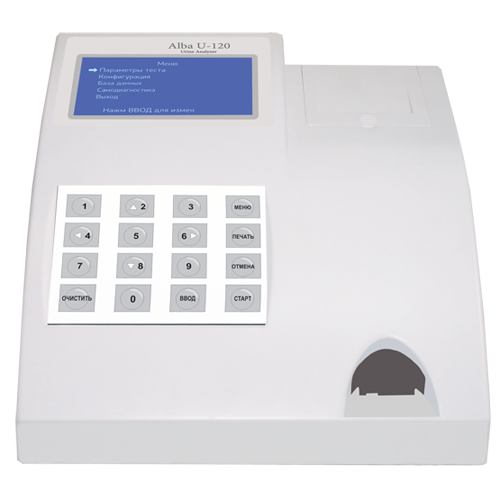 Бренд:RochenСтрана-производитель:КитайПолное описаниеПодробнее о производителе
В Alba U-120 реализованы: 

функция автоматической калибровки и функция самодиагностики. 
Простое и удобное программное обеспечение снижает потребность в обучении пользователей и максимально увеличивает функциональность анализатора.
  
Функциональные особенности: 

— режим разового теста; 
— режим непрерывного теста; 
— высокая скорость измерения. 

Определяемые параметры: 

●  глюкоза; 
●  билирубин; 
●  кетоны; 
●  удельный вес; 
●  кровь (гемоглобин); 
●  pH; 
●  протеин; 
●  уробилиноген; 
●  лейкоциты; 
●  аскорбиновая кислота; 
●  нитриты.